Домашнее задание «Насекомые» 12/05-15/05Родителям рекомендуется.Прослушай внимательно, повтори по памяти: жук, бабочка, оса, муравей, кузнечик, муха, стрекоза, шмель, пчела, паук.Назови одним словом, кто это. (Это насекомые)Каких насекомых ты еще знаешь? (3 – 4 названия)Расскажи, какие части тела есть у насекомых. (ГОЛОВА, ТУЛОВИЩЕ, ЛАПКИ, УСИКИ, БРЮШКО, СПИНКА, КРЫЛЬЯ)Какие насекомые полезные, какие вредные?Рассказать о том, какую пользу приносят насекомые:людям: пчелы дают мед, воск;лесу: муравьи, божьи коровки уничтожают вредных насекомых; пчелы, бабочки опыляют растения;животным и птицам: муравьи, комары, мухи, бабочки служат для них кормом.Рассказать о том, какой вред наносят насекомые:людям: мухи, тараканы, комары больно кусают, разносят опасные болезни;лесу: жуки-короеды повреждают кору деревьев, гусеницы объедают листья растений;животным и птицам: комары, слепни, блохи больно кусают.Объяснить понятие «хищные насекомые» (стрекоза, муравей, божья коровка, кузнечик, паук, рассказать, чем питаются хищные насекомые (насекомыми, личинками насекомых).Рассказать, чем питаются другие насекомые: пчелы, бабочки — нектаром цветов; мухи, тараканы — остатками пищи человека.«Четвертый лишний» (назови лишний предмет, объясни свой выбор, используя слова «потому что»)Муха, муравей, грач, пчела.Стрекоза, жук, гусеница, собака.Паук, голубь, синица, сорока.Бабочка, таракан, муха, комар.Тля, моль, пчела, гусеница.Развитие мелкой моторики.
Упражнения для пальчиков 
Прилетела к нам вчера
Полосатая пчела
(махать ладошками)
А за нею шмель - шмелек
И веселый мотылек,
Два жука и стрекоза,
Как фонарики глаза
(на каждое название насекомого загибать пальчик)
Пожужжали, полетали,
(махать ладошками)
От усталости упали
(уронить ладони на колени)

Села пчелка на цветок,
Пьет она душистый сок
(вытянуть указательный палец правой руки
и вращать им, затем то же самое - пальцем левой руки).Загадки:
1. Летит, пищит,
Ножки длинные тащит,
Случай не упустит:
Сядет и укусит….(комар)
2.Вот букашка-работяга.Целый день трудиться рада.
Ношу на спине своей
Быстро тащит... (муравей)
3.Целый день в цветках жужжит,
С медом в улей свой спешит.
Много меда запасла
Себе на зиму... (пчела)
4.Скажите-ка, что за букашка?
На ней в черных точках рубашка,
Умеет карабкаться ловко
По листикам божья... (коровка)
5. Что за чудо-вертолёт
Совершает свой полёт?
Сел на листочек,
Отдохнул чуточек,
Зашуршал, загудел
И над речкой полетел.
( стрекоза, автор В. Белова)Помоги пчелке добраться до улья.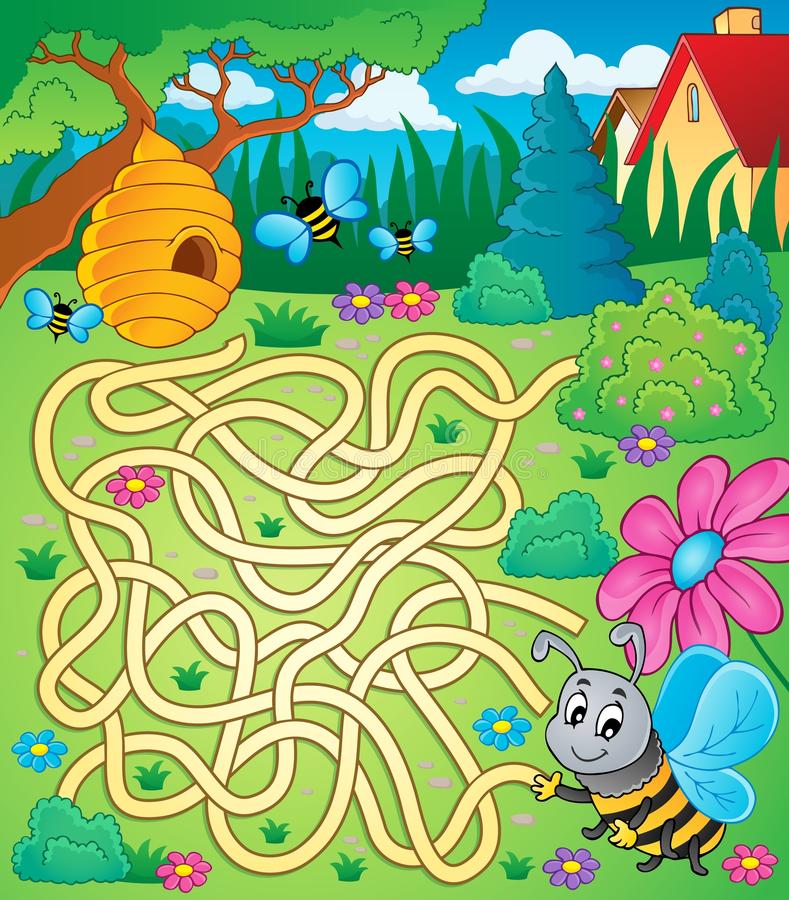 